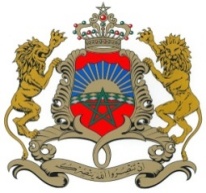 39ème Session de l’Examen Périodique UniverselDéclaration du Royaume du MarocExamen de la ThaïlandeGenève, le 10 novembre 2021Madame la Présidente,Je voudrais, tout d’abord, saluer à la délégation de la Thaïlande et la féliciter pour la présentation de son rapport au titre du 3ème cycle de l’EPU.Ma Délégation félicite le gouvernement de la Thaïlande pour les efforts qu’il a déployé depuis le cycle précédant et se félicite, notamment, du rôle actif que joue la Thaïlande au sien du Conseil des Droits de l’Homme en favorisant une concertation et une coopération entre les Etats et autres parties prenantes sous la forme d’une coopération technique et d’activités de renforcement des capacités dans le domaine des droits de l’homme. Ma Délégation souhaiterait saluer, également le gouvernement de la Thaïlande pour son rôle au niveau régional, en soutenant le travail de la Commission intergouvernementale des droits de l’homme de l’ADEAN en vue de faire progresser les droits des personnes les plus marginalisées.Aussi, tout en reconnaissant les récents progrès réalisés, et ce, malgré les défis multiples auxquels la Thaïlande demeure confrontée, ma Délégation souhaite émettre les recommandations suivantes :Considérer la ratification du protocole facultatif de la Convention contre la Torture (OPCAT) et la Convention pour la protection des travailleurs migrants (CMW) ;Continuer à coopérer de manière active et constructive avec le HCDH et les autres mécanismes en charge de la promotion et de la protection des droits de l’homme.Enfin, ma délégation souhaite plein succès à la Thaïlande au cours de ce cycle de l’EPU.Je vous remercie Madame la Présidente.